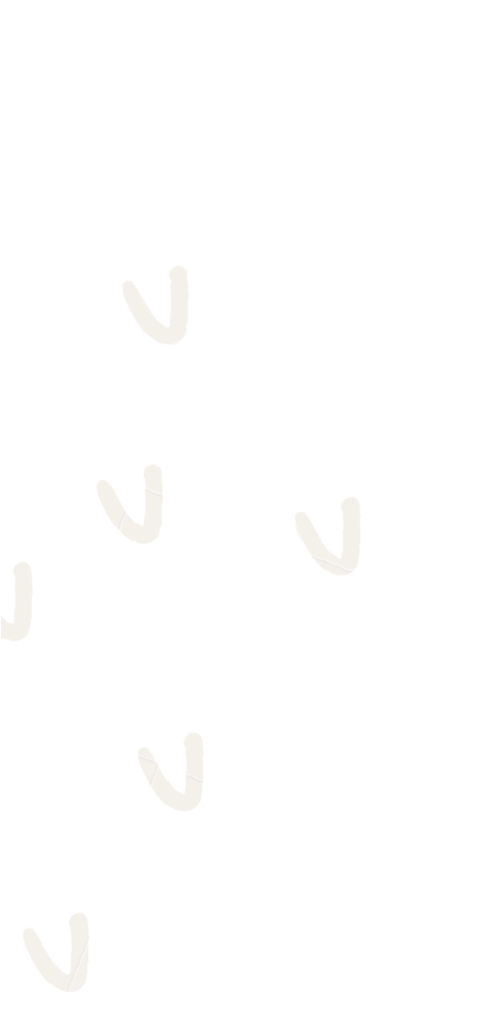 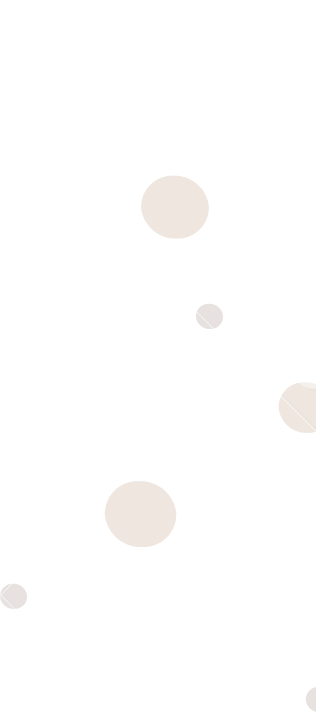 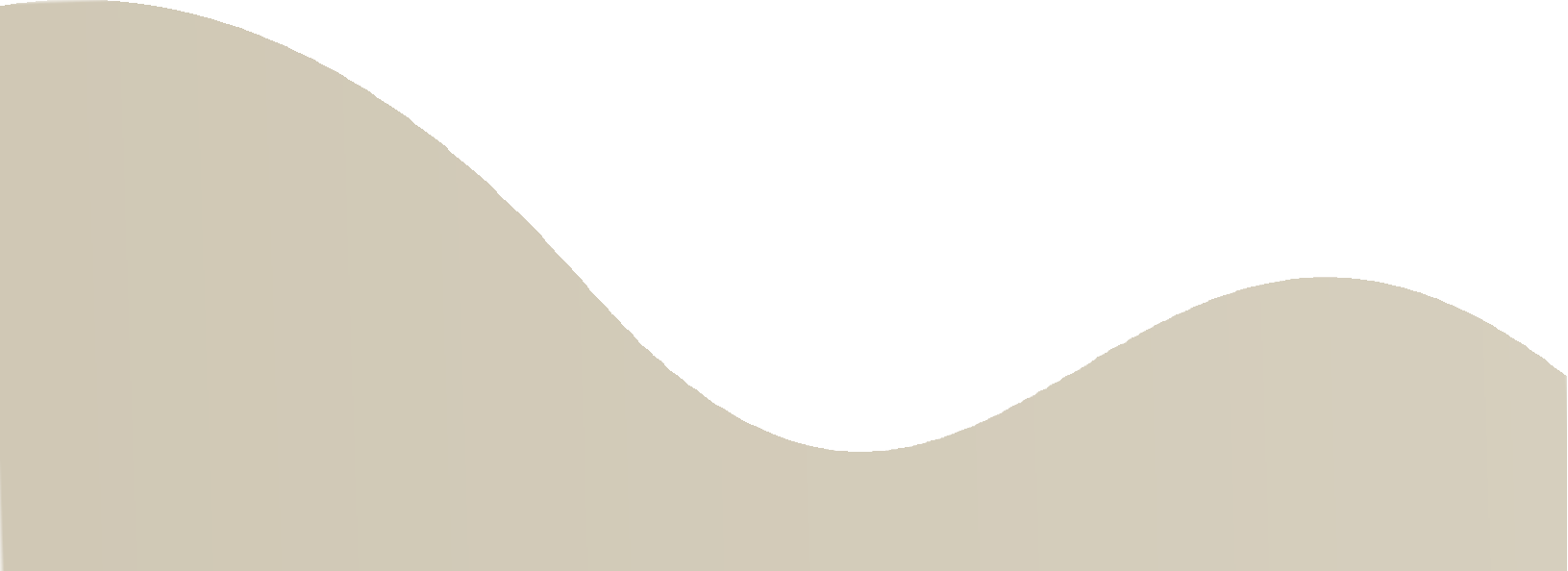 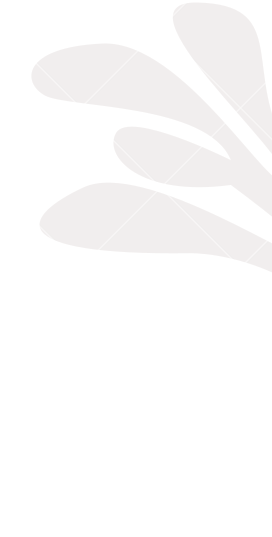 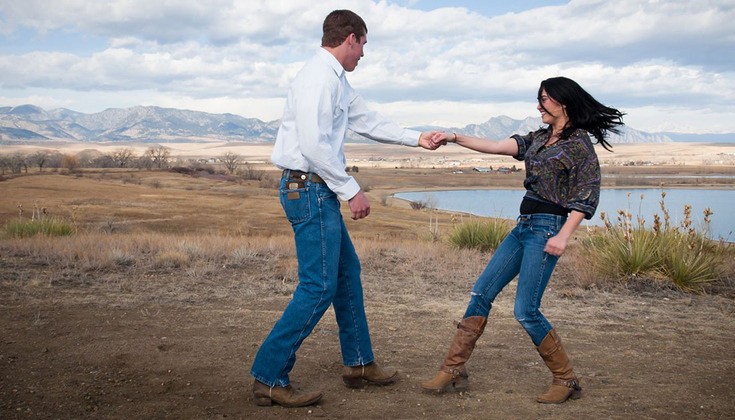 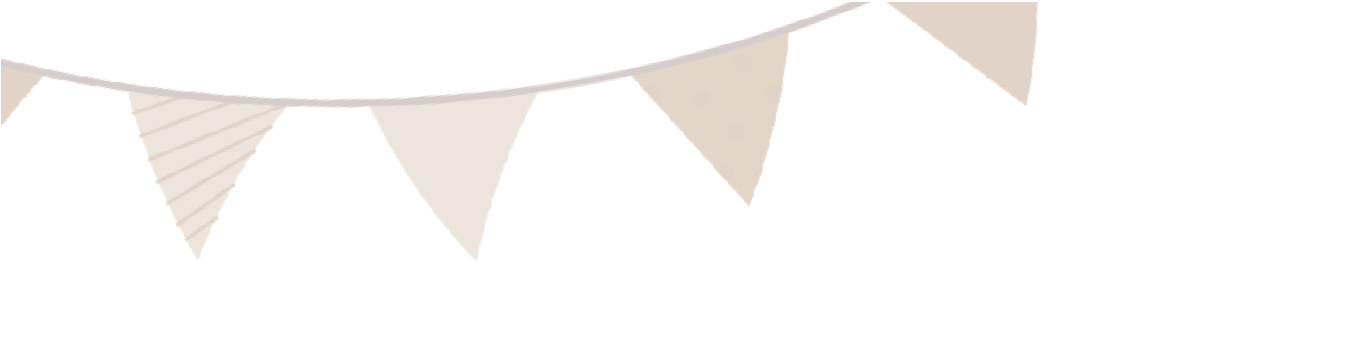 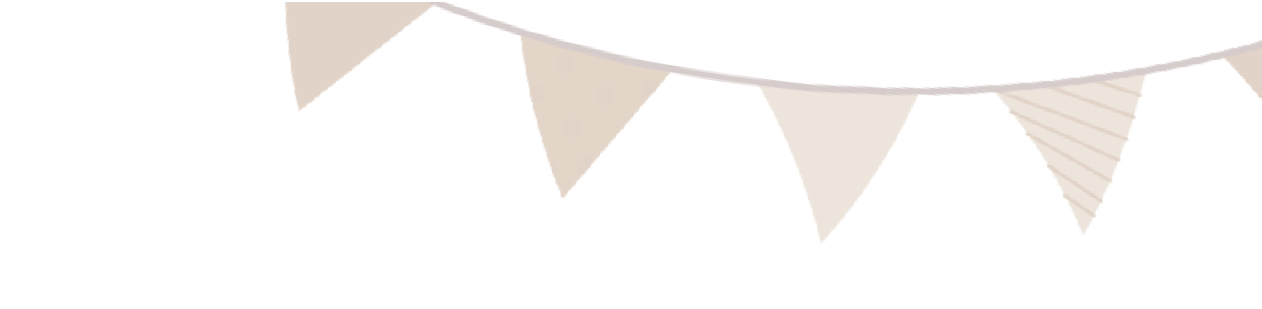 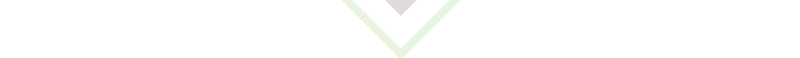 COUNTRY TWO-STEPDANCE LESSONMARCH 20 TH 6 - 7 LESSON OPEN PRACTICE 7 : 00 - 7 : 30ONLY 1 SPOT LEFT!$26 per couple for 1hr lesson and practiceemail Laurie:festivalonthefourth@ gmail. com to reserve your placeNext lesson Monday	March 27 th space is l imitedPalmer Lake Town hall46 Valley Cresent, Palmer Lake.